Học sinh trường Tiểu học Giang Biên tham gia viết chữ đẹp chào mừng Ngày Nhà giáo Việt Nam 20/11.     Ngày nay, cùng với quá trình “lên ngôi” của các sản phẩm công nghệ, người ta đang dần lãng quên ý nghĩa của việc viết chữ đẹp. Thực tế, viết chữ đẹp vẫn là biểu hiện một phần văn hóa Việt, thể hiện tính cách, tâm hồn của mỗi cá nhân trong xã hội. Trường Tiểu học Giang Biên vẫn luôn duy trì được nét đẹp đó với việc tổ chức hội thi viết chữ đẹp cấp trường qua từng năm học.Hội thi là dịp để tuyển chọn, công nhận, biểu dương những đóng góp của các em học sinh trong phong trào viết chữ đẹp trong nhà trường; qua đó nhằm thúc đẩy phong trào thi đua sôi nổi trong năm học góp phần vào phong trào thi đua chung của toàn ngành.   Chiều thứ 5 ngày 9/11/2022, trường Tiểu học Giang Biên tổ chức cuộc thi viết chữ đẹp trong học sinh để chào mừng Ngày Nhà giáo Việt Nam 20/11Kính mời quý bạn đọc cùng chiêm ngưỡng những tác phẩm tiêu biểu💐💐💐💐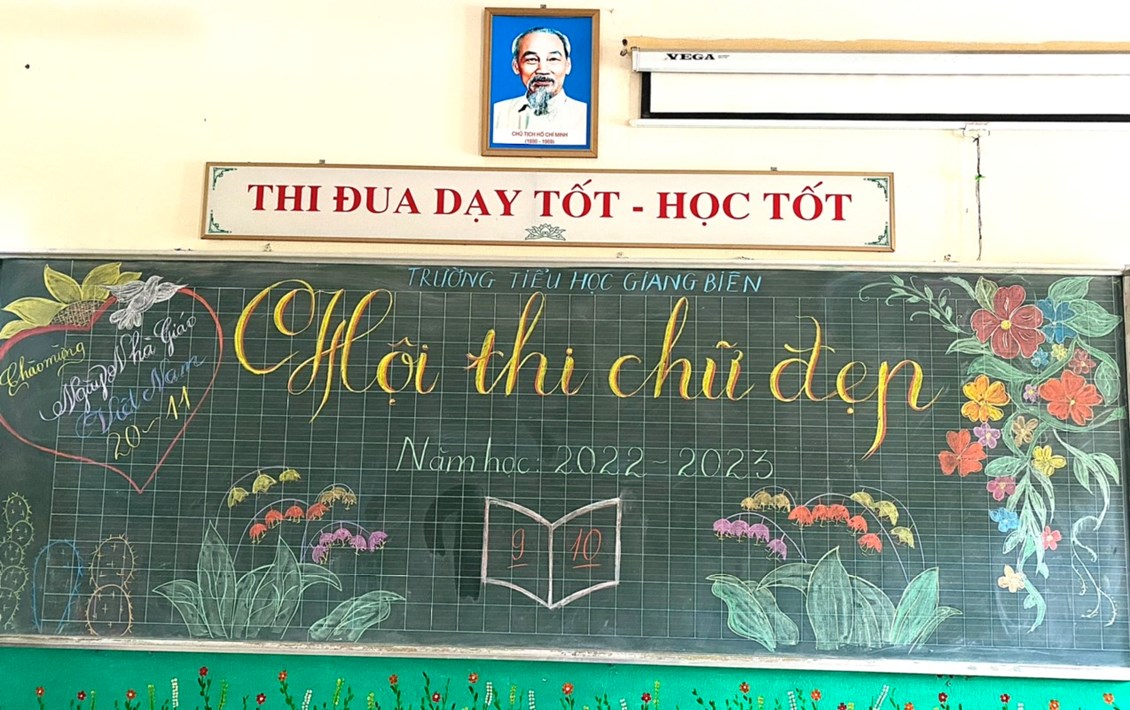 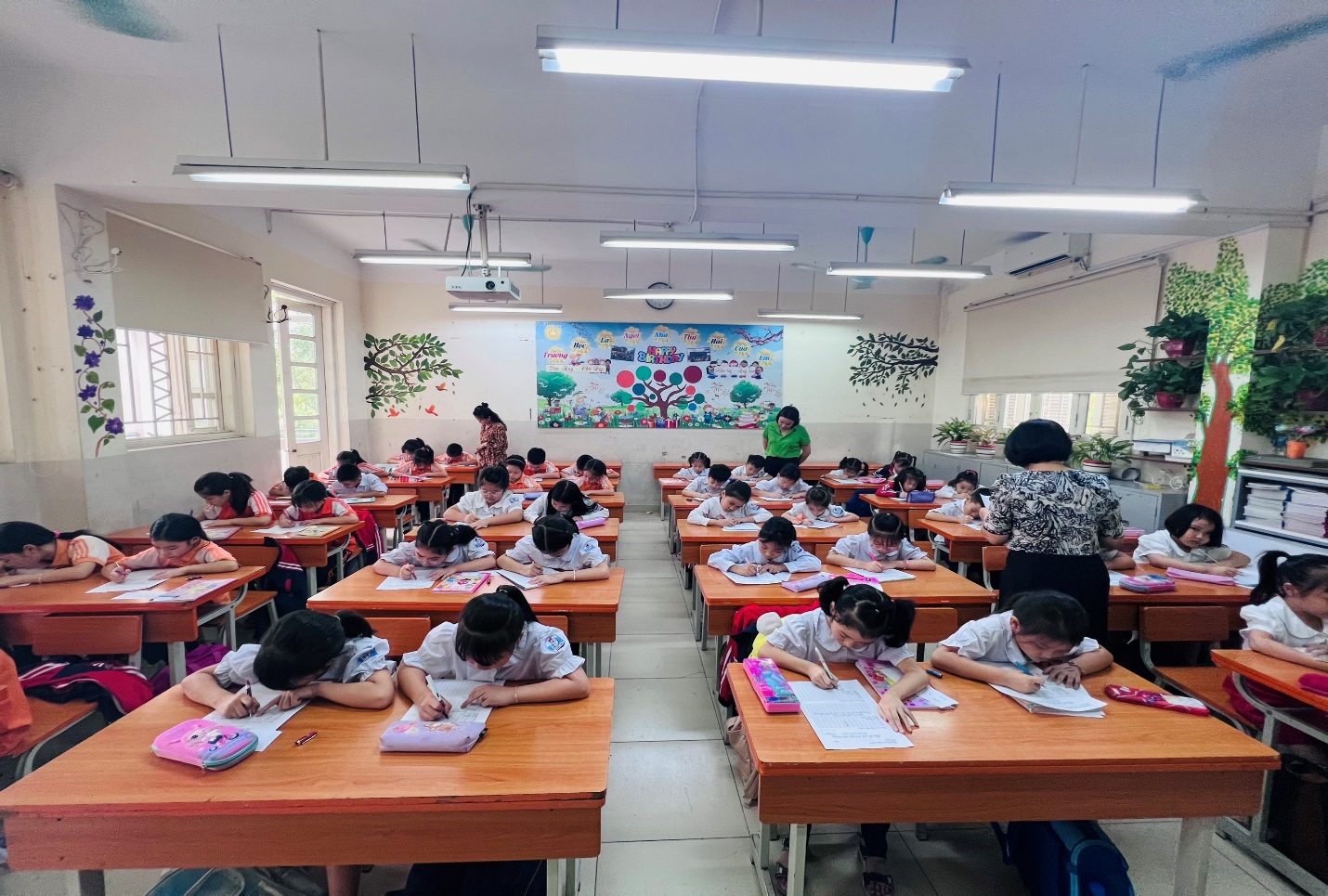 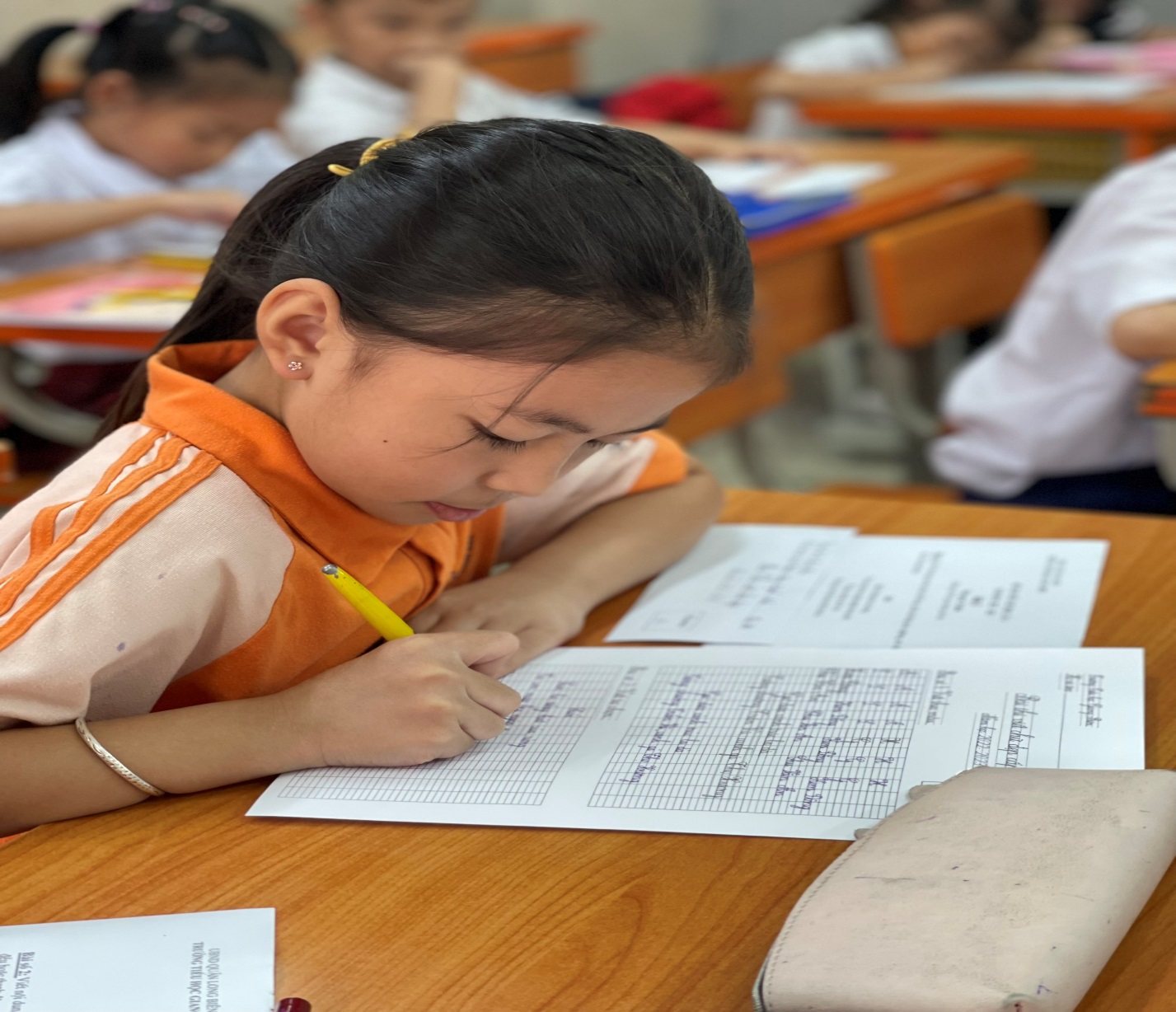 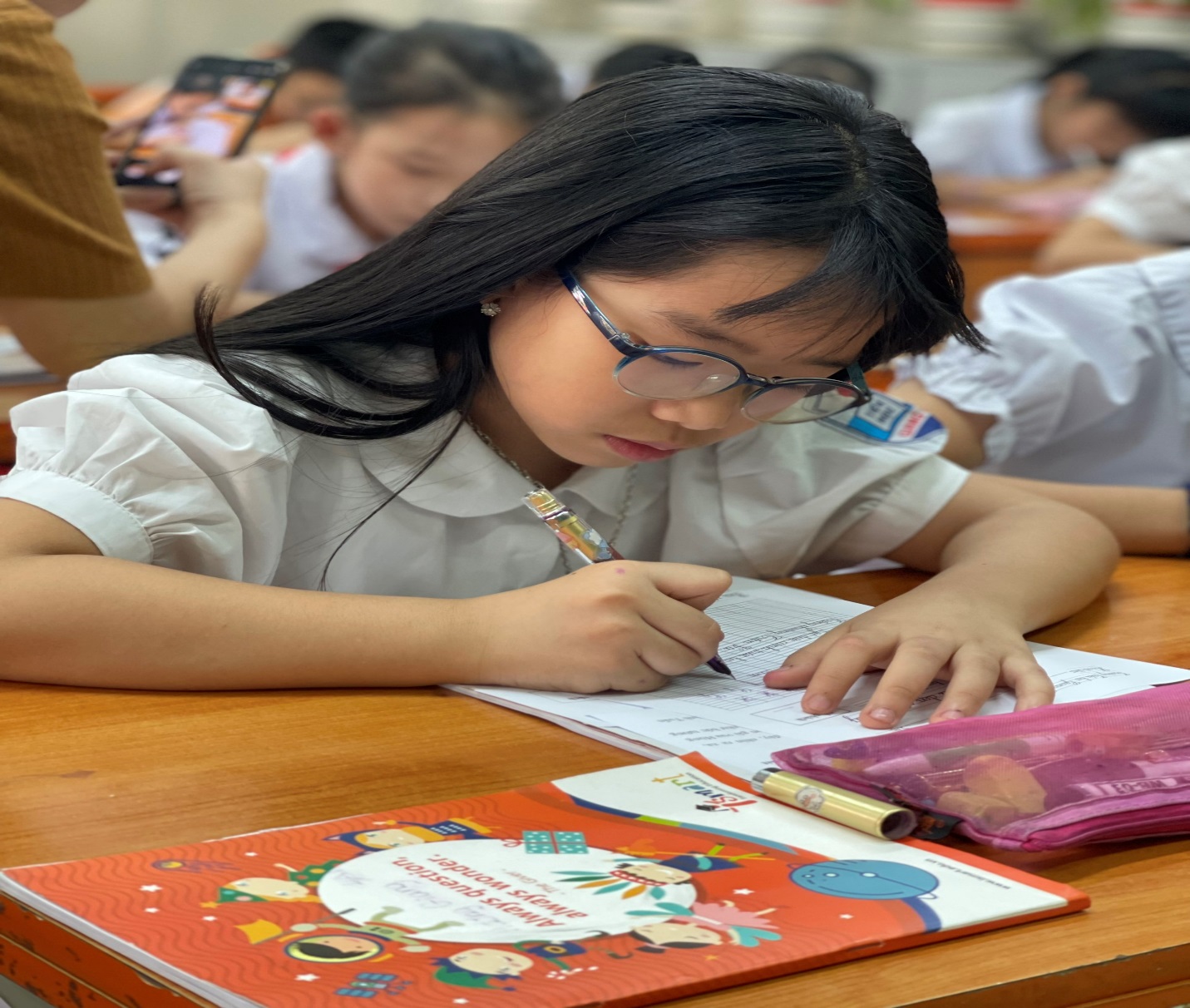 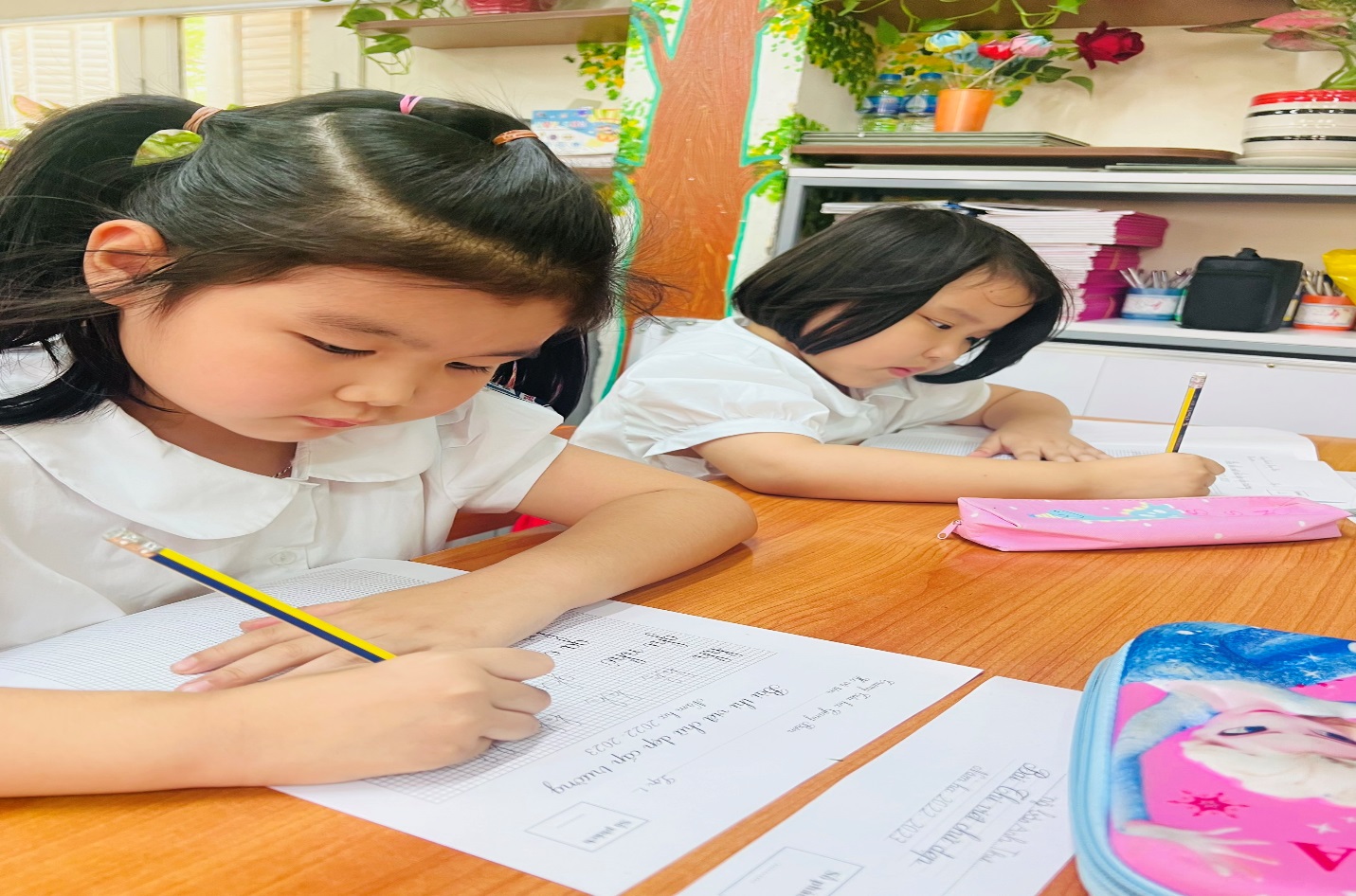 